Date: _______________________ Time: (start) _______________ 	& (finish)____________________Place:_____________________________________________________Details about event:___________________________________________________________________________________________________Public Relations value:_______________________________________Event contact/coordinator:___________________________________Charity organization:________________________________________Recipient of funds raised at event:_____________________________# of F/F requested and their duties:____________________________(only if available)Amount of funds requested from SFFCS:________________________Please forward this form to our charities committee with as much notice as possible.Surrey Fire Fighters Charitable Society
18922 88th Ave., Surrey, BC  V4N 5T2
Tel: 604-574-5785 Fax: 604-574-2338
E-mail: charities@iaff1271.org 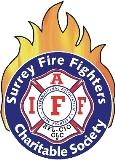 Surrey Firefighters Charitable SocietyRequest for Support 